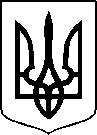 МІНІСТЕРСТВО ОХОРОНИ ЗДОРОВ’Я УКРАЇНИНАКАЗПро екстрену державну реєстрацію лікарських засобів, медичних імунобіологічних препаратів, препаратів крові, що виробляються або постачаються в Україну протягом періоду дії воєнного стану, під зобов’язанняВідповідно до статті 9 Закону України «Про лікарські засоби», абзацу двадцять сьомого підпункту 12 пункту 4 Положення про Міністерство охорони здоров’я України, затвердженого постановою Кабінету Міністрів України від 25 березня 2015 року № 267 (в редакції постанови Кабінету Міністрів України від 24 січня 2020 року № 90), пункту 3 Порядку екстреної державної реєстрації лікарських засобів, медичних імунобіологічних препаратів, препаратів крові, що виробляються або постачаються в Україну протягом періоду дії воєнного стану, під зобов’язання, затвердженого постановою Кабінету Міністрів  України від 15 квітня 2022 року № 471, на підставі результатів перевірки реєстраційних матеріалів лікарських засобів, що подані на екстрену державну реєстрацію, проведених державним підприємством «Державний експертний центр Міністерства охорони здоров’я України», висновків за результатами перевірки документів на лікарський засіб, медичний імунобіологічний препарат, препарат крові, поданий на екстрену державну реєстрацію, від 22 березня 2023 року та від 28 березня 2023 року і рекомендацій до екстреної державної реєстрації або відмови у такій,НАКАЗУЮ:Зареєструвати та внести до Державного реєстру лікарських засобів України лікарські засоби, медичні імунобіологічні препарати, препарати крові згідно з додатком 1.Відмовити у екстреній державній реєстрації та внесенні до Державного реєстру лікарських засобів України лікарських засобів, медичних імунобіологічних препаратів, препаратів крові згідно з додатком 2.Фармацевтичному управлінню (Тарасу Лясковському) забезпечити оприлюднення цього наказу на офіційному вебсайті Міністерства охорони здоров’я України.Контроль за виконанням цього наказу покласти на першого заступника Міністра Сергія Дуброва.Міністр                                                                                           Віктор ЛЯШКО   ПЕРЕЛІКЗАРЕЄСТРОВАНИХ ЗА ПРОЦЕДУРОЮ ЕКСТРЕНОЇ ДЕРЖАВНОЇ РЕЄСТРАЦІЇ ЛІКАРСЬКИХ ЗАСОБІВ, МЕДИЧНИХ ІМУНОБІОЛОГІЧНИХ ПРЕПАРАТІВ, ПРЕПАРАТІВ КРОВІ, ЯКІ ВНОСЯТЬСЯ ДО ДЕРЖАВНОГО РЕЄСТРУ ЛІКАРСЬКИХ ЗАСОБІВ УКРАЇНИПЕРЕЛІКЛІКАРСЬКИХ ЗАСОБІВ, МЕДИЧНИХ ІМУНОБІОЛОГІЧНИХ ПРЕПАРАТІВ, ПРЕПАРАТІВ КРОВІ, ЯКИМ ВІДМОВЛЕНО У ДЕРЖАВНІЙ РЕЄСТРАЦІЇ ЗА ПРОЦЕДУРОЮ ЕКСТРЕНОЇ ДЕРЖАВНОЇ РЕЄСТРАЦІЇ ТА ВНЕСЕННІ ДО ДЕРЖАВНОГО РЕЄСТРУ ЛІКАРСЬКИХ ЗАСОБІВ УКРАЇНИ25 квітня 2023 року.0.20200                          Київ                                              № 7752284Додаток 1 до наказу Міністерства охорониздоров’я України «Про екстрену державну реєстрацію лікарських засобів, медичних імунобіологічних препаратів, препаратів крові, що виробляються або постачаються в Україну протягом періоду дії воєнного стану, під зобов’язання»від 25 квітня 2023 року № 775   № п/пНазва лікарського засобуФорма випуску (лікарська форма, упаковка)ЗаявникКраїна заявникаВиробникКраїна виробникаРеєстраційна процедураУмови відпускуРекламуванняНомер реєстраційного посвідченняЛЕЙКІН®/LEUKINE®ліофілізат для розчину для ін'єкцій по 250 мкг сарграмостиму на 1 однодозовий флакон, 5 однодозових флаконів в картонній коробціЦЕФЕА Сп. з. о.о. Сп. к.
ПольщаПартнер Терапевтікс, Інк.
СШАреєстрація на 1 рікза рецептомне підлягаєUA/19981/01/01Начальник Фармацевтичного управління                                          Тарас ЛЯСКОВСЬКИЙДодаток 2до наказу Міністерства охорониздоров’я України «Про екстрену державну реєстрацію лікарських засобів, медичних імунобіологічних препаратів, препаратів крові, що виробляються або постачаються в Україну протягом періоду дії воєнного стану, під зобов’язання»від 25 квітня 2023 року № 775  № п/пНазва лікарського засобуФорма випуску (лікарська форма, упаковка)ЗаявникКраїна заявникаВиробникКраїна виробникаРеєстраційна процедураУмови відпускуРекламуванняНомер реєстраційного посвідченняАПІОРАЛ /APIORALспрей сублінгвальний, початковий набір: по 1 флакону тип 1 (3,5 мл) (флакон тип 1, 1/5 розведення) разом з 2 флаконами тип 2 (9,5 мл) (флакон тип 2, максимальна концентрація) у пластиковому контейнері, по 1 контейнеру в картонній коробці; підтримуючий набір: по 2 флакони тип 2 (9,5 мл) (флакон тип 2, максимальна концентрація) у пластиковому контейнері, по 1 контейнеру в картонній коробціНЕО ПРОБІО КЕАР ІНК.КанадаАСАК Фармасьютікал Імунолоджі, С.А.Іспанiяреєстрація на 1 рікЗа рецептомНе підлягаєUA/19976/01/01ЕВЕРОНАТ EVERONATтаблетки, по 5 мг, по 7 таблеток у блістері, по 4 блістери в картонній коробціНатко Фарма ЛімітедІндіяНатко Фарма ЛімітедІндіяреєстрація на 1 рікза рецептомНе підлягаєUA/19978/01/01ЕВЕРОНАТ EVERONATтаблетки, по 10 мг, по 7 таблеток у блістері, по 4 блістери в картонній коробціНатко Фарма ЛімітедІндіяНатко Фарма ЛімітедІндіяреєстрація на 1 рікза рецептомНе підлягаєUA/19978/01/02ЕНОКСАПАРИН РОВІ 10 000 МО (100 МГ)/1 МЛ / ENOXAPARINA ROVI® 10.000 UI (100 MG)/1 MLрозчин для ін'єкцій у попередньо наповненому шприці; по 2 попередньо наповнених шприца у блістері, по 1 або по 5, або по 15 блістерів у картонній коробціПРОФАРМА Інтернешнл Трейдинг ЛімітедМальтавиробництво лікарського засобу, контроль якості, первинне та вторинне пакування, випуск серії:
РОВІ ФАРМА ІНДАСТРІАЛ СЕРВІСЕЗ, С.А., Іспанiя;
вторинне пакування:
РОВІ ФАРМА ІНДАСТРІАЛ СЕРВІСЕЗ, С.А., Іспанія;
вторинне пакування:
РОВІ ФАРМА ІНДАСТРІАЛ СЕРВІСЕЗ, С.А., ІспаніяІспаніяреєстрація на 1 рікза рецептомНе підлягаєUA/19977/01/03ЕНОКСАПАРИН РОВІ 4 000 МО (40 МГ)/0,4 МЛ / ENOXAPARINA ROVI® 4.000 UI (40 MG)/0,4 MLрозчин для ін'єкцій у попередньо наповненому шприці; по 2 попередньо наповнених шприца у блістері, по 1 або по 5, або по 15 блістерів у картонній коробціПРОФАРМА Інтернешнл Трейдинг ЛімітедМальтавиробництво лікарського засобу, контроль якості, первинне та вторинне пакування, випуск серії:
РОВІ ФАРМА ІНДАСТРІАЛ СЕРВІСЕЗ, С.А., Іспанiя;
вторинне пакування:
РОВІ ФАРМА ІНДАСТРІАЛ СЕРВІСЕЗ, С.А., Іспанія;
вторинне пакування:
РОВІ ФАРМА ІНДАСТРІАЛ СЕРВІСЕЗ, С.А., ІспаніяІспаніяреєстрація на 1 рікза рецептомНе підлягаєUA/19977/01/01ЕНОКСАПАРИН РОВІ 8 000 МО (80 МГ)/0,8 МЛ / ENOXAPARINA ROVI® 8.000 UI (80 MG)/0,8 MLрозчин для ін'єкцій у попередньо наповненому шприці; по 2 попередньо наповнених шприца у блістері, по 1 або по 5, або по 15 блістерів у картонній коробціПРОФАРМА Інтернешнл Трейдинг ЛімітедМальтавиробництво лікарського засобу, контроль якості, первинне та вторинне пакування, випуск серії:
РОВІ ФАРМА ІНДАСТРІАЛ СЕРВІСЕЗ, С.А., Іспанiя;
вторинне пакування:
РОВІ ФАРМА ІНДАСТРІАЛ СЕРВІСЕЗ, С.А., Іспанія;
вторинне пакування:
РОВІ ФАРМА ІНДАСТРІАЛ СЕРВІСЕЗ, С.А., ІспаніяІспаніяреєстрація на 1 рікза рецептомНе підлягаєUA/19977/01/02ОНДАНСЕТРОНУ ГІДРОХЛОРИДрозчин для ін'єкцій 4 мг/2 мл, ампули по 2 мл, по 5 ампул в картонній коробціМістрал Кепітал Менеджмент Лімітед
Англіявиробництво готової лікарської форми, первинна та вторинна упаковка, контроль серії, випуск серії:ПТ. Новелл Фармасьютикал ЛабораторізІндонезіяреєстрація на 1 рікза рецептомне підлягаєUA/19982/01/01ОНДАНСЕТРОНУ ГІДРОХЛОРИДрозчин для ін'єкцій 8 мг/4 мл, ампули по 4 мл, по 5 ампул в картонній коробціМістрал Кепітал Менеджмент Лімітед
Англіявиробництво готової лікарської форми, первинна та вторинна упаковка, контроль серії, випуск серії:ПТ. Новелл Фармасьютикал ЛабораторізІндонезіяреєстрація на 1 рікза рецептомне підлягаєUA/19982/01/02ПМС-МЕТИЛФЕНІДАТтаблетки, по 100 таблеток у флаконахФармасайнс Інк.КанадаВипуск серії, контроль якості, зберігання, дистрибуція:
Фармасайнс Інк., Канада; 
Виробництво нерозфасованого продукту, первинне пакування, контроль якості:
Софарімекс – Індустріа Кіміка е Фармацеутіка, С.А., Португалія;
Контроль якості:
Неофарм Лабс Інк., Канада Канада/Португаліяреєстрація на 1 рікза рецептомНе підлягаєUA/20003/01/01СЕВОВОР / SEVOVORрідина для інгаляцій по 250 мл у флаконі, по 6 флаконів у картонній коробціТОВ "СааФарма"Республіка КазахстанШанхай Хенгрі Фармасьютікал Ко., Лтд.Китайреєстрація на 1 рікза рецептом, тільки в умовах стаціонаруНе підлягаєUA/19979/01/01ТРАНЕКСАМОВА КИСЛОТАрозчин для ін'єкцій, 100 мг/мл, ампули по 5 мл, по 10 ампул в картонній коробціМістрал Кепітал Менеджмент ЛімітедАнгліявиробництво готової лікарської форми, первинна та вторинна упаковка, контроль серії, випуск серії:ПТ. Новелл Фармасьютикал ЛабораторізІндонезіяреєстрація на 1 рікза рецептомНе підлягаєUA/19980/01/01ЦЕФТРІАКСОНпорошок для розчину для ін'єкцій по 1,0 г; флакон №50ТОВ "БЕЛІТРЕЙД"Україна"АбіФарм" ЛЛСГрузіяреєстрація на 1 рікза рецептомНе підлягаєUA/19858/01/01Начальник Фармацевтичного управлінняТарас ЛЯСКОВСЬКИЙ